UFOC Minutes UMW University Faculty Organization CommitteeMarch 13, 2023, 11 AMvia ZoomAttendee: Melissa Wells, Kevin Good, Kelly Yoon, Brooks Kuykendall, Parrish Waters, Samira FallahCall to Order – 11:05 pmApproval of minutes from the March 13 meetingOngoing Business:Appellate boardStudents Affairs and Campus Life Committee wanted more information about the nature of the time that would be involved. MW connected with them.UFC UpdateRachel was wanting to make a motion that the chair of UFC starts the informal document with some policies and procedures especially focused on communications to help UFOC with some of those recommendations. ElectionsResults announced via email this week.Need to run UFC CAS elections.  Still no nominations for Health, PE, & STEM.  Other two areas have at least one nominee.A discussion was about finding candidates. BK and PW will seek-out candidates through individual contacts with the support of MW. Running elections next Monday through Friday. If we don’t have anyone, those elections will be run later. New BusinessCOB Letter:  UFAC RepresentativeThe committee received a request and letter from COB regarding their UFAC Representative. The letter indicates the request from the Dean to wave existing faculty handbook language to allow for the appointment of an individual to represent COB on UFAC based on needs within the college. The committee discussed the letter and does not object to what COB is asking. UFOC does have concerns that this goes against what is written in the handbook. UFOC will follow up with Tim. Update - Tim recommended UFOC refer the matter to UFC for consideration. Update - UFC Exec would like UFOC to make an action item for UFC to vote to waive the requirement.Update – UFOC will work over email to draft and submit an action item for UFC to considerAppointmentsResults will be announced to the faculty by 3/31 by 5 PM.Committee organizationNew leadership should be determined by last day of class (Handbook 2.4.1).  Voting members are the 2023-2024 rostered members.CAS Elections – See 3.c.iiSchedulingElections Tues., 3/14-21Announcement of resultsElections:  3/24 at 5 PMAppointments: 3/31 at 5 PMAnnouncements Adjournment: 11:50 PMAppendix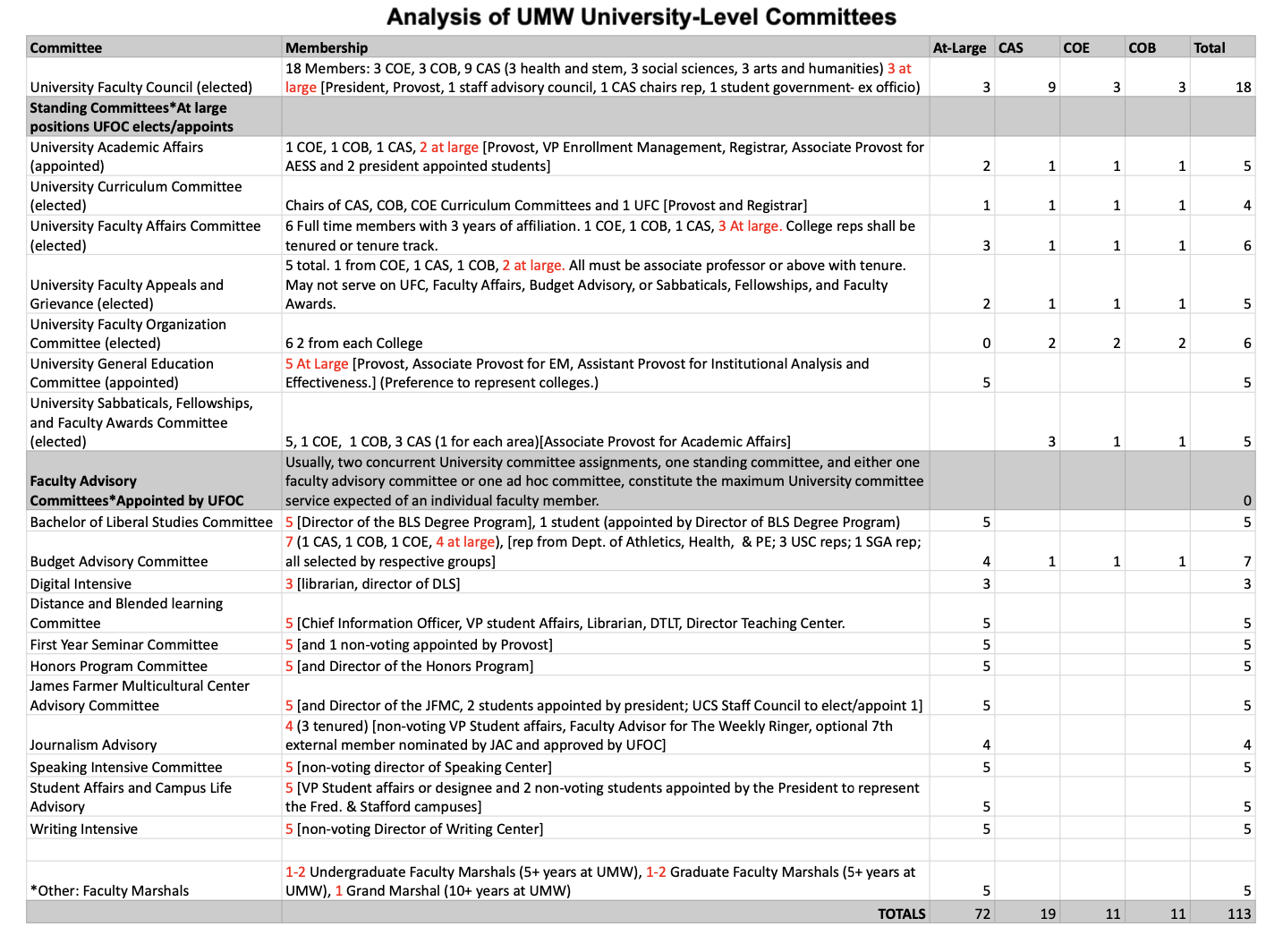 